        БОЙОРОҠ                                                                РАСПОРЯЖЕНИЕ         01 ноября 2019 й.                         № 60                      01 ноября 2019 г.О назначении лиц, ответственных за осуществление электронного документооборота при работе с компонентами государственной интегрированной информационной системы управления общественными финансами «Электронный бюджет»В целях организации работ по предоставлению доступа к компонентам государственной интегрированной информационной системы управления общественными финансами «Электронный бюджет» (далее – система «Электронный бюджет») сотрудникам сельского поселения Акбарисовский сельсовет, руководствуясь пунктом 5.3 Положения о финансовом управлении Администрации муниципального района Шаранский район Республики Башкортостан, утвержденного Распоряжением главы администрации от 06 сентября 2018 года № 172-р, постановляю:1. Утвердить прилагаемый перечень уполномоченных лиц сельского поселения Акбарисовский сельсовет муниципального района Шаранский район Республики Башкортостан, наделенных правом подписи с использованием усиленной квалифицированной электронной подписи на едином портале бюджетной системы Российской Федерации, и уполномоченных лиц сельского поселения Акбарисовский сельсовет муниципального района Шаранский район Республики Башкортостан, ответственных за выполнение мероприятий по размещению информации на едином портале.2. Возложить на лиц, указанных в пункте 1 настоящего распоряжения, персональную ответственность за:безопасность ключевой информации, ее сохранность, неразглашение
и нераспространение;соблюдение требований безопасности к автоматизированному рабочему месту, с которого осуществляется доступ к подсистемам и компонентам системы «Электронный бюджет».          3. Настоящее распоряжение разместить на официальном Интернет-сайте Администрации сельского поселения Акбарисовский сельсовет www.akbarss.ru.          4.  Настоящее распоряжение вступает в силу с момента его подписания.          5.  Контроль за исполнением настоящего распоряжения оставляю за собой.     Глава сельского поселения:                                                    Р.Г.Ягудин  Утвержден	Распоряжением сельского поселения                                              Акбарисовский сельсовет                         	Муниципального района                                                                   Шаранский район                                                                      Республики Башкортостан                                                                     от 01 ноября 2019 г. № 60ПЕРЕЧЕНЬуполномоченных лиц сельского поселения Акбарисовский сельсовет муниципального района Шаранский район  Республики Башкортостан, наделенных правом подписи с использованием усиленной квалифицированной электронной подписи на едином портале бюджетной системы Российской Федерации, и уполномоченных лиц сельского поселения Акбарисовский сельсовет муниципального района Шаранский район  Республики Башкортостан, ответственных за выполнение мероприятий по размещению информации на едином порталеБашкортостан РеспубликаһыныңШаран районымуниципаль районыныңАкбарыс ауыл Советыауыл биләмәһе  башлыƒыАкбарыс ауылы, Мºктºп урамы, 2 тел.(34769) 2-33-87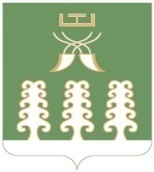 Глава   сельского поселения Акбарисовский сельсоветмуниципального района Шаранский районРеспублики Башкортостанс. Акбарисово, ул. Школьная, 2 тел.(34769) 2-33-87РуководствоРуководствоРуководство1Ягудин Рамил ГамиловичГлава сельского поселенияформирование и представление информации для обработки и публикации на едином портале в структурированном виде с использованием системы "Электронный бюджет":  ввод данных, согласование, утверждение, просмотр;формирование и представление информации для обработки и публикации с использованием единого портала:  ввод данных, согласование, утверждение, просмотр;формирование запроса на снятие с публикации опубликованной информации и перемещение в архив неактуальной информации: ввод данных, согласование, утверждение, просмотр